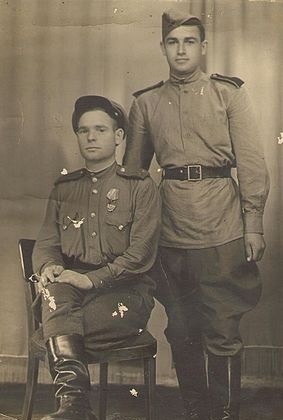    Меня зовут Енчу Николай, учусь в 9 «Б» классе в школе №24 г. Сочи. Я хочу рассказать о моем прадедушке-герое. Моего прадедушку звали Платошкин Михаил Никитович, он прошел всю Великую Отечественную Войну. Воевал на Украинском фронте, дошел до Берлина. Призывался в Молотовском РВК, Куйбышевская область, г. Куйбышев, Молотовский район, по званию был Лейтенантом. Командовал взводом Краснознаменного Артиллерийского полка.                     
   Мой прадедушка был награжден Орденом Красного Знамени за подвиг в бою с противником в 1944 году, будучи тяжело раненным продолжал вести бой, под его командованием было подбито 2 танка,  уничтожено 2 пулемета, разбито 75 мм пушка с упряжкой,  уничтожено 30 автоматчиков.                                                                                                       
  Так же прадедушка был удостоен награды Красной Звезды  за мужество и отвагу в бою, когда противник с восточного берега предпринял контратаку, прадедушка открыл огонь по огневым точкам противника, уничтожил 3 станковых пулемета,  одно полковое орудие, поджег 3 дома из которых велся огонь снайпера противника.    
 Я очень горжусь подвигами своего прадедушки Платошкина Михаила Никитовича и всегда буду чтить и помнить всех ветеранов Великой Отечественной войны!                                                                                                                         ФИОПлатошкин Михаил НикитовичГод рождения1916КатегорияВетеран боевых действийОрдена и медалиОрден Красной Звезды, Орден Красного ЗнамениНа каком фронте воевалУкраинский фронтРод войскАртиллерия№ части389 сд 76 ск 1 УкрФ